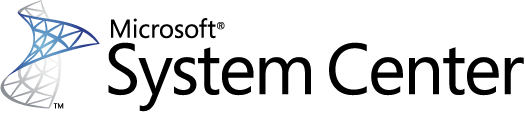 Guida di System Center Monitoring Pack per Microsoft SharePoint Server 2013Microsoft Corporation Pubblicata per il prodotto Microsoft: questa documentazione si applica esclusivamente al Management Pack di Prodotti Microsoft SharePoint Server 2013.Copyright © Microsoft Corporation. Tutti i diritti riservati. Il rispetto delle leggi applicabili in materia di copyright è a carico dell'utente. L'utilizzo o l'invio di commenti e suggerimenti relativi alla presente documentazione comporta l'accettazione da parte dell'utente del contratto di licenza riportato di seguito.Questa documentazione è esclusivamente per scopi informativi e viene fornita «COSÌ COM'È». L'utilizzo della documentazione non sostituisce in alcun modo il servizio di assistenza personalizzato e le informazioni che possono essere sviluppate da Microsoft Corporation per un utente specifico sulla base di un ambiente particolare. Nella misura consentita dalla legge, MICROSOFT ESCLUDE OGNI GARANZIA DI QUALSIASI TIPO, NON RICONOSCE ALCUNA GARANZIA ESPRESSA, IMPLICITA E DI LEGGE ED ESCLUDE QUALSIASI RESPONSABILITÀ NEI CONFRONTI DELL'UTENTE PER EVENTUALI DANNI DI QUALSIASI TIPO DERIVANTI DALL'UTILIZZO DI QUESTO MATERIALE O LA PROPRIETÀ INTELLETTUALE DI TALE MATERIALE. Microsoft può essere titolare di brevetti, domande di brevetto, marchi o altri diritti di proprietà intellettuale relativi all'oggetto della presente documentazione. Salvo quanto previsto in un contratto Microsoft separato, l'utilizzo del presente documento non implica la concessione di alcuna licenza su tali brevetti, marchi o altra proprietà intellettuale.Le informazioni contenute nel presente documento, inclusi URL e altri riferimenti a siti Web di Internet, sono soggette a modifiche senza preavviso. Se non specificato diversamente, gli esempi di società, organizzazioni, prodotti, nomi di dominio, indirizzi di posta elettronica, logo, persone, luoghi ed eventi citati nella presente documentazione sono fittizi.   Microsoft, Active Directory, SharePoint, Windows, Windows NT e Windows Server sono marchi o marchi registrati di Microsoft Corporation negli Stati Uniti e/o negli altri paesi. Altri nomi di prodotti e società citati nel presente documento possono essere marchi dei rispettivi proprietari.L'utente non ha alcun obbligo di fornire a Microsoft commenti e suggerimenti («Commenti e suggerimenti») relativi alla presente documentazione. Se tuttavia fornisce Commenti e suggerimenti a Microsoft, l'utente concede gratuitamente a Microsoft il diritto di utilizzarli, condividerli e commercializzarli in qualsiasi modo e per qualsiasi scopo. L'utente concede inoltre gratuitamente a terze parti gli eventuali diritti di brevetto necessari per l'utilizzo o l'interazione dei relativi prodotti, tecnologie e servizi con parti specifiche di un componente software o di un servizio Microsoft interessato dai Commenti e suggerimenti. L'utente non fornirà Commenti e suggerimenti soggetti a licenza che richiedano a Microsoft di concedere in licenza il proprio software o la propria documentazione a terze parti perché i Commenti e suggerimenti sono inclusi in essi.SommarioPrerequisiti	1Guida introduttiva	1File inclusi in questo Management Pack	5Domande frequenti	6Componenti del Management Pack di SharePoint Server 2013	8Individuazioni	8Monitoraggi	9Regole	22Prerequisiti Prima di installare questo Management Pack, è necessario installare Microsoft SharePoint Foundation 2013 Management Pack.Leggere la Guida di Microsoft SharePoint Foundation 2013 Management Pack prima di distribuire questo Management Pack.Scaricare il Management Pack dei prodotti Microsoft SharePoint Server 2013 dal sito System Center Pack Catalog (le informazioni potrebbero essere in lingua inglese).Guida introduttivaRequisiti softwareFare riferimento alla sezione «Requisiti software» della Guida al Management Pack di SharePoint Foundation 2013 e assicurarsi di disporre del software necessario. IntroduzioneIn questa sezione vengono fornite istruzioni dettagliate per la configurazione dell'ambiente, l'importazione dei Management Pack e la configurazione del sistema per il monitoraggio tramite System Center Operations Manager 2007 R2. Installare i server di System Center Operations Manager 2007 R2. Seguire le istruzioni contenute nella Guida alla distribuzione di Operations Manager 2007 R2 all'indirizzo http://technet.microsoft.com/it-it/library/bb419281.aspx.Identificare tutti i server nella farm. È possibile identificare tutti i server nella farm utilizzando il sito Web Amministrazione centrale. Se l'installazione di SharePoint non consente di installare i componenti in un particolare server, è consigliabile eseguire la risoluzione dei problemi del server o rimuoverlo dalla farm in modo che non venga visualizzato in Amministrazione centrale. In caso contrario, potrebbero crearsi complicazioni per l'individuazione del Management Pack.
Nota: in caso di mancata individuazione di qualsiasi server nella succursale, l'individuazione o il monitoraggio potrebbero non funzionare correttamente. Installare l'agente di Operations Manager 2007 nei server identificati nel passaggio 2 eseguendo l'Individuazione guidata di Operations Manager 2007. È consigliabile installare l'agente aggiungendo computer all'agente gestito mediante la console di Operations Manager 2007. Per ulteriori informazioni sulla gestione degli agenti, vedere la Guida alla distribuzione di Operations Manager 2007 all'indirizzo http://technet.microsoft.com/it-it/library/bb419281.aspx. È possibile ignorare questo passaggio se l'agente è già installato nei computer agente.Configurare la notifica degli avvisi di Operations Manager 2007. Per ulteriori informazioni, vedere le linee guida generali nella Guida di Operations Manager 2007.È consigliabile importare e configurare i Management Pack di Windows, SQL Server® e IIS come descritto nelle guide dei Management Pack. Questi Management Pack sono disponibili nel catalogo di System Center Operations Manager 2007 all'indirizzo http://systemcenter.pinpoint.microsoft.com/en-US/home (le informazioni potrebbero essere in lingua inglese).Installare il Management Pack dei prodotti Microsoft SharePoint Foundation 2013. Nota: se il server in cui è installato il file di installazione Windows del Management Pack esegue una versione di Windows a 64 bit, il Management Pack verrà installato nella cartella %Program Files(x86)% per impostazione predefinita.Copiare i file seguenti nella cartella «%ProgramFiles%\System Center Management Packs» del server di gestione di Operations Manager 2007:Microsoft.Sharepoint.Foundation.Library.mpMicrosoft.Sharepoint.Foundation.2013.Discovery.mpMicrosoft.Sharepoint.Foundation.2013.Monitoring.mpMicrosoft.Sharepoint.Server.Library.mpMicrosoft.Sharepoint.Server.2013.Discovery.mpMicrosoft.Sharepoint.Server.2013.Monitoring.mpMicrosoft.Sharepoint.Foundation.Library.MP.ConfigNella console di Operations Manager 2007 importare sia Microsoft SharePoint Foundation 2013 Management Pack, sia il Management Pack dei prodotti Microsoft SharePoint 2013. Nel server di gestione di Operations Manager 2007 aprire la Console operatore.Nella scheda Amministrazione espandere il nodo Amministrazione.Fare clic con il pulsante destro del mouse su Management Pack e scegliere Importa Management Pack. Passare a «%ProgramFiles%\System Center Management Packs» e selezionare sia Microsoft SharePoint Foundation 2013 Management Pack, sia Microsoft SharePoint Server 2013 Management Pack.Nota: il Management Pack dei prodotti Microsoft SharePoint 2013 dipende da Microsoft SharePoint Foundation 2013 Management Pack. Non è possibile importarlo prima di Microsoft SharePoint Foundation 2013 Management Pack. Se Microsoft SharePoint Foundation 2013 Management Pack è già stato importato prima di questo passaggio, sarà sufficiente selezionare solo Microsoft SharePoint Server 2013 Management Pack. Fare clic su Importa. Creare un account RunAs per l'individuazione e il monitoraggio di Microsoft SharePoint Foundation 2013 nella console di Operations Manager 2007.Nel server di gestione di Operations Manager 2007 aprire la Console operatore. Nella scheda Amministrazione espandere Amministrazione, Protezione e quindi Account RunAs.Fare clic con il pulsante destro del mouse su Account RunAs e quindi scegliere Crea account RunAs.Eseguire la procedura guidata per la creazione dell'account RunAs e prendere nota del nome visualizzato dell'account, che verrà utilizzato nel file Microsoft.Sharepoint.Foundation.Library.MP.config come descritto nel passaggio successivo. È possibile scegliere di assegnare all'account RunAs il nome «SharePoint Discovery/Monitoring Account», per evitare di aggiornare il file Microsoft.Sharepoint.Foundation.Library.MP.config al passaggio successivo.Nota: l'account RunAs deve disporre di privilegi sufficienti per consentire l'esecuzione dei processi di individuazione e monitoraggio. È consigliabile utilizzare un account membro del gruppo di SharePoint Amministratori farm e con accesso a tutti i database di SharePoint. Nota: è possibile ignorare questo passaggio se questa operazione è già stata eseguita per Microsoft SharePoint Foundation 2013 Management Pack. Nel server di gestione di Operations Manager 2007 eseguire l'attività amministrativa per la configurazione dell'individuazione e del monitoraggio.Aggiornare il file Microsoft.Sharepoint.Foundation.Library.MP.config con le informazioni corrette. Aprire il file Microsoft.Sharepoint.Foundation.Library.MP.config in «%ProgramFiles%\System Center Management Packs».Individuare la sezione descritta di seguito e aggiornare l'account con quello creato nell'ultimo passaggio. Aggiungere inoltre tutti i server della farm per il monitoraggio. Per informazioni dettagliate, seguire le istruzioni nel file Microsoft.Sharepoint.Foundation.Library.MP.config. Eseguire l'attività amministrativa per configurare l'individuazione e il monitoraggio. Nel server di gestione di Operations Manager 2007 aprire la Console operatore.Nella scheda Monitoraggio passare alla cartella Microsoft SharePoint.Selezionare il nodo Amministrazione nella cartella Microsoft SharePoint.Nel menu Azioni della barra degli strumenti fare clic su Attività gruppo farm di Microsoft SharePoint e quindi su Configura SharePoint Management Pack.Assicurarsi che il file Microsoft.Sharepoint.Foundation.Library.MP.config si trovi nella posizione corretta. Fare clic su Esegui.Nota: il completamento dell'attività richiederà alcuni minuti.Se non vi sono errori, chiudere la finestra di dialogo.Se l'attività viene completata senza errori, procedere con il passaggio successivo. In caso contrario, risolvere il problema ed eseguire di nuovo l'attività finché non verrà completata senza errori.Nota: se questa attività è già stata eseguita per Microsoft SharePoint Foundation 2013 Management Pack, dopo l'importazione del Management Pack dei prodotti Microsoft SharePoint 2013 è possibile procedere in due modi, ovvero eseguire nuovamente l'attività amministrativa oppure attendere l'inizio del ciclo successivo dei processi di individuazione e monitoraggio per Microsoft SharePoint Server 2013. Dopo il passaggio precedente, verrà avviato il processo di individuazione. Il completamento dell'esecuzione di tale processo può richiedere più di mezz'ora.Verificare i risultati dell'individuazione. Nel server di gestione di Operations Manager 2007 aprire la Console operatore.Nella scheda Monitoraggio passare alla cartella Prodotti SharePoint 2013.Selezionare il nodo Amministrazione nella cartella Prodotti SharePoint 2013.Espandere la vista diagramma e verificare con l'amministratore di SharePoint che siano stati individuati tutti i servizi di cui è stato eseguito il provisioning. In caso contrario, ripetere l'individuazione. I Management Pack sono ora installati ed è possibile procedere al monitoraggio della distribuzione di SharePoint.Monitorare la presenza di avvisi nell'ambiente di SharePoint. Per alcuni avvisi sarà necessario reimpostare manualmente lo stato di integrità del monitoraggio e chiudere gli avvisi dopo che lo stato è cambiato in critico. In caso contrario, permarrà lo stato critico del monitoraggio e non verranno inviati nuovi avvisi.File inclusi in questo Management PackIn questo Management Pack sono inclusi i file seguenti. Microsoft.Sharepoint.Foundation.Library.mpMicrosoft.Sharepoint.Foundation.2013.Discovery.mpMicrosoft.Sharepoint.Foundation.2013.Monitoring.mpMicrosoft.Sharepoint.Server.Library.mpMicrosoft.Sharepoint.Server.2013.Discovery.mpMicrosoft.Sharepoint.Server.2013.Monitoring.mpSystem Center Monitoring Pack guide for Microsoft SharePoint Foundation 2013.docxSystem Center Monitoring Pack guide for Microsoft SharePoint Server 2013.docxMicrosoft SharePoint Server 2013 Management Pack Readme.htmMicrosoft.Sharepoint.Foundation.Library.MP.configEULA.rtfDomande frequentiLeggere inoltre la sezione relativa alle domande frequenti nella Guida di Microsoft SharePoint Foundation 2013 Management Pack.Come è possibile visualizzare il report degli eventi raccolti dal Management Pack dei prodotti SharePoint 2013?Nella console di Operations Manager 2007 passare al pannello dei report. Passare a Report e quindi a Microsoft SharePoint Foundation 2013.Nel pannello di destra fare clic sul report. Verrà visualizzata la finestra del report. Nella finestra del report selezionare la casella di controllo relativa al Management Pack dei prodotti Microsoft SharePoint 2013 e quindi configurare i campi restanti. Fare clic su Esegui.Verranno visualizzate le informazioni fornite dal report del Management Pack dei prodotti Microsoft SharePoint 2013.Qual è l'ambito del monitoraggio del Management Pack dei prodotti SharePoint 2013?Il Management Pack dei prodotti SharePoint 2013 esegue il monitoraggio di:Microsoft SharePoint Server 2013 Microsoft Project Server 2013 Esegue inoltre il monitoraggio delle applicazioni di servizio seguenti:Access ServicesServizio di integrazione applicativa dei datiServizio token di sicurezzaServizio Web metadati gestitiServizi per l'istruzioneApplicazione Excel ServicesInfoPath Forms ServicesPerformancePoint ServicesServizi di traduzioneServizio codice in modalità sandboxServizio di archiviazione sicuraServizio di ricerca di SharePoint ServerServizio profili utenteServizio VisioWord Automation ServicesCome è possibile pianificare l'esecuzione dell'individuazione per SharePoint Foundation 2013 e per i prodotti SharePoint 2013?Per pianificare le individuazioni per i prodotti SharePoint 2013 e per SharePoint Foundation 2013, aggiungere i nodi seguenti al nodo WorkflowCycle in Microsoft.Sharepoint.Foundation.Library.MP.config:Il nodo WorkflowCycle risultante potrà avere questo aspetto:Componenti del Management Pack di SharePoint Server 2013Il Management Pack di SharePoint Server 2013 è costituito da tre componenti: ovvero i Management Pack Libreria, Individuazione e Monitoraggio. Il file SharePoint.Server.Library.mp è comune a tutte le versioni di SharePoint e può essere riutilizzato per ridurre la duplicazione di attività per lo sviluppo di Management Pack di SharePoint.I file SharePoint.Server.2013.Discovery.mp e SharePoint.Server.2013.Monitoring.mp sono specifici per SharePoint Server 2013. I nuovi file Discovery.mp e Monitoring.mp per le versioni future di SharePoint possono essere aggiunti facilmente al Management Pack di SharePoint e possono riutilizzare i tipi di oggetti e i gruppi comuni definiti nel file Library.mp. Si tratta di una soluzione più semplice per il supporto futuro di più versioni di SharePoint.IndividuazioniIl Management Pack dei prodotti SharePoint 2013 individua le applicazioni di servizio e le caratteristiche seguenti in aggiunta a quelle elencate nella Guida di Microsoft SharePoint Foundation 2013 Management Pack:Access ServicesServizio di avvio per le conversioni di documentiServizio di bilanciamento del carico per le conversioni di documentiServizi per l'istruzioneServizi di calcolo ExcelInfoPath Forms ServicesPerformancePoint ServicesServizio di Project ServerServizio eventi di Project ServerServizio di coda di Project ServerServizio di archiviazione sicuraServizio di ricerca di SharePoint ServerServizio profili utenteServizio VisioWord Automation ServicesMonitoraggiRegole<Association Account="DisplayName of Run As account" Type="Agent">    <Computer Name="agentComputerFilter1" />    <Computer Name="agentComputerFilter2" />	…</Association>    <Workflow Id="MOSSInstallation.Discovery;WACInstallation.Discovery;SearchExpressInstallation.Discovery;SearchStandardInstallation.Discovery" management pack="Microsoft.SharePoint.Server.2013" Type="Discovery" Times="1" />    <Workflow Id="SPService.Discovery" MP="Microsoft.SharePoint.Server.2013" Type="Discovery" Times="4" />    <Workflow Id="SPSharedService.Discovery" MP="Microsoft.SharePoint.Server.2013" Type="Discovery" Times="4" />    <Workflow Id="SPSharedService.Discovery.WAC" MP="Microsoft.SharePoint.Server.2013" Type="Discovery" Times="4" />  <WorkflowCycle BaseStartTime="+300" Length="28800" Spacing="60">    <Workflow Id="WSSInstallation.Discovery" Type="Discovery" Times="1" />    <Workflow Id="MOSSInstallation.Discovery;WACInstallation.Discovery;SearchExpressInstallation.Discovery;SearchStandardInstallation.Discovery" management pack="Microsoft.SharePoint.Server.2013" Type="Discovery" Times="1" />    <Workflow Id="SPFarm.Discovery" Type="Discovery" Times="1" />    <Workflow Id="SPService.Discovery" Type="Discovery" Times="4" />    <Workflow Id="SPSharedService.Discovery" Type="Discovery" Times="4" />    <Workflow Id="SPService.Discovery" MP="Microsoft.SharePoint.Server.2013" Type="Discovery" Times="4" />    <Workflow Id="SPSharedService.Discovery" MP="Microsoft.SharePoint.Server.2013" Type="Discovery" Times="4" />    <Workflow Id="SPSharedService.Discovery.WAC" MP="Microsoft.SharePoint.Server.2013" Type="Discovery" Times="4" />    <Workflow Id="SPHARule.Discovery" Type="Discovery" Times="1" />    <Workflow Id="SPHARuleMonitor.Availability;SPHARuleMonitor.Security;SPHARuleMonitor.Performance;SPHARuleMonitor.Configuration;SPHARuleMonitor.Custom" Type="Monitor" Times="8" />    <Workflow Id="SPHARuleMonitor.SPServer.Availability;SPHARuleMonitor.SPServer.Security;SPHARuleMonitor.SPServer.Performance;SPHARuleMonitor.SPServer.Configuration;SPHARuleMonitor.SPServer.Custom" Type="Monitor" Times="8" />  </WorkflowCycle>File MPNome visualizzatoDescrizioneMicrosoft.SharePoint.Server.Library.mpLibreria principale Microsoft SharePoint ServerQuesto Management Pack contiene i tipi di oggetti e i gruppi comuni a SharePoint Server 2013 e versioni successive.Microsoft.SharePoint.Server.2013.Discovery.mpMicrosoft SharePoint Server 2013 (Individuazione)Questo Management Pack contiene le definizioni per i tipi di oggetti e i gruppi specifici per SharePoint Server 2013. Include la logica di individuazione per il rilevamento di tutti gli oggetti del tipo definito specifici per SharePoint Server 2013.Microsoft.SharePoint.Server.2013.Monitoring.mpMicrosoft SharePoint Server 2013 (Monitoraggio)Questo Management Pack include tutte le funzionalità di monitoraggio per SharePoint Server 2013. NomeDescrizioneAccess Data Services: Impossibile creare cache di sessioneUno stato critico di questo monitoraggio indica che non è stato possibile per il computer di Access Data Services del server applicazioni back-end creare una cache in memoria per una sessione utente. È possibile che gli utenti non possano utilizzare tale computer specifico per l'esecuzione di query di dati per le applicazioni di Access Services.Access Data Services: Memoria insufficienteUno stato critico di questo monitoraggio indica che la memoria è insufficiente nel computer del server applicazioni Access Data Services back-end.Access Data Services: Impossibile accedere al database di configurazioneUno stato di avviso di questo monitoraggio indica che il server applicazioni Access Data Services back-end non è riuscito ad accedere al database di configurazione e potrebbe non essere in grado di leggere o salvare impostazioni.Access Data Services: Errore del file modelloUno stato di avviso di questo monitoraggio indica che un file modello di Access è mancante, si è verificato un errore durante la lettura dal disco rigido oppure il file modello non è valido.Access Data Services: Impossibile caricare la libreria dei calcoliUno stato critico di questo monitoraggio indica che Access Services non è riuscito a caricare una libreria necessaria, ovvero la libreria dei calcoli. È possibile che il server non riesca a elaborare le richieste.Access Data Services: Computer non disponibileUno stato critico di questo monitoraggio indica che non sono disponibili computer Access Data Services. Tutte le richieste per applicazioni di Access Services che utilizzano dati avranno esito negativo.Access Data Services: Impossibile contattare il server applicazioni AccessUno stato di avviso di questo monitoraggio indica che un computer front-end Web non è riuscito a comunicare con un server applicazioni Access Data Services back-end specifico. Verrà eseguito il bilanciamento del carico del traffico in un altro server eventualmente disponibile.Access Data Services: Computer non più disponibileUno stato di avviso di questo monitoraggio indica che un computer front-end Web non è riuscito a comunicare con un computer Access Data Services back-end. Tutte le future richieste a questo computer Access Data Services avranno probabilmente esito negativo. È possibile che venga eseguito il bilanciamento del traffico su altri computer Access Data Services eventualmente presenti.Access Data Services: Nessuna informazione sulle applicazioni dal database del contenutoUno stato di avviso di questo monitoraggio indica che non è possibile recuperare informazioni sulle applicazioni da un certo numero di applicazioni dal database del contenuto di SharePoint.Access Data Services: Errore di comunicazione da front-end Web ad Access Data ServicesUno stato critico di questo monitoraggio indica che non è stato possibile comunicare con i computer Access Data Services più volte durante un periodo di tempo. Tutte le richieste per applicazioni di Access Services che utilizzano dati avranno esito negativo.Access Data Services: Nessun server disponibile per la creazioneNon è disponibile alcune computer SQL Server per la creazione di database.Access Data Services: Errore di comunicazioni servizio di archiviazione sicura partizionatoNon è possibile comunicare con il servizio di archiviazione sicura partizionato. Ciò significa che non è possibile recuperare o aggiornare le credenziali per i database dell'applicazione.Access Data Services: Errore di comunicazioni servizio di archiviazione sicura non partizionatoNon è possibile comunicare con il servizio di archiviazione sicura non partizionato. Ciò significa che non è possibile recuperare o aggiornare le credenziali per i server di database utilizzati per le applicazioni.Access Data Services: Trigger numero eccessivo di richieste di connessione SQL non riusciteTrigger per il numero di connessioni. È opportuno evitare di attivare questo trigger per un numero molto ridotto di utenti.Access Data Services: Monitoraggio numero eccessivo di connessioni SQL non riusciteIl numero medio di tentativi di connessione a SQL Azure non riusciti è troppo alto. Ciò significa che molti clienti non sono in grado di connettersi ai loro dati.Access Data Services: Trigger numero eccessivo di tentativi ripetuti di connessione SQLTrigger per il numero di tentativi ripetuti di connessione. Viene attivato in presenza di 1000 tentativi in un intervallo di 5 minuti.Access Data Services: Monitoraggio numero eccessivo di tentativi ripetuti di connessione SQLIl numero medio di tentativi ripetuti di connessione è troppo alto. Ciò indica probabilmente un peggioramento notevole dell'esperienza utente.Access Data Services: Trigger numero eccessivo di errori di scrittura SQLTrigger per il numero di errori di scrittura SQL. Viene attivato in presenza di 1000 errori in un intervallo di 5 minuti.Access Data Services: Monitoraggio numero eccessivo di errori di scrittura SQLIl numero medio di errori di scrittura è troppo alto rispetto al numero totale di tentativi di scrittura. Ciò significa che gli utenti non sono in grado di scrivere nel database oppure unAccess Data Services: Nessun server ADS disponibileQuesto monitoraggio attiva un avviso quando il numero di dispositivi ADS disponibili è basso e quindi un errore in assenza di dispositivi ADS disponibili.Access Data Services: Nessun proxy predefinitoNessun proxy di applicazione Access Services predefinito. Indica che la configurazione di Access Services non è corretta in questa farm.Access Data Services: Impossibile registrare il server di databaseConfigurazione errata della cache basata su disco di Gestione contenuto aziendaleUno stato di avviso di questo monitoraggio indica che la cache basata su disco non è configurata correttamente.Distribuzione di Gestione contenuto aziendale non eseguitaUno stato critico di questo monitoraggio indica che la distribuzione di Gestione contenuto aziendale non è riuscita.Capacità critica della cache basata su disco di Gestione contenuto aziendaleUno stato critico di questo monitoraggio indica che la cache basata su disco ha raggiunto la capacità massima o è vicina al limite massimo.Compattazione in corso della cache basata su disco di Gestione contenuto aziendaleUno stato di avviso di questo monitoraggio indica che è in corso la compattazione della cache basata su disco.Scaricamento in corso della cache basata su disco di Gestione contenuto aziendaleUno stato di avviso di questo monitoraggio indica che è in corso lo scaricamento della cache basata su disco.Il servizio metadati gestiti dell'organizzazione non è accessibileUno stato critico di questo monitoraggio indica che il servizio metadati gestiti dell'organizzazione non è accessibile.Servizio di avvio di Conversioni documenti non disponibileUno stato critico di questo monitoraggio indica che il servizio di avvio di Conversioni documenti non è disponibile.Servizio di bilanciamento del carico di Conversioni documenti non disponibileUno stato critico di questo monitoraggio indica che il servizio di bilanciamento del carico di Conversioni documenti non è disponibile.Servizi per l'istruzione: Errore durante la comunicazione con il servizio profiliUno stato critico di questo monitoraggio indica errori di comunicazione con il servizio profili perché il servizio è occupato, non disponibile o irraggiungibile.Servizi per l'istruzione: Errore durante la comunicazione con Servizi Web ExchangeUno stato critico di questo monitoraggio indica errori di comunicazione con Servizi Web Exchange perché il servizio è occupato, non disponibile o irraggiungibile.Servizi per l'istruzione: Errore durante il caricamento delle impostazioni di configurazioneUno stato critico di questo monitoraggio indica che si è verificato un errore durante il caricamento delle impostazioni di configurazione dal database di configurazione di SharePoint.Servizi per l'istruzione: Errore durante la comunicazione con il servizio LyncUno stato critico di questo monitoraggio indica errori di comunicazione con il servizio Lync perché il servizio è occupato, non disponibile o irraggiungibile.Servizi per l'istruzione: Errore imprevisto durante il provisioning del sito EDUUno stato critico di questo monitoraggio indica l'esito negativo del provisioning dei siti EDU nel front-end Web.Servizi per l'istruzione: Memoria insufficiente durante l'elaborazione della richiestaUno stato critico di questo monitoraggio indica che la memoria del computer front-end Web è risultata insufficiente durante il tentativo di elaborazione di una richiesta.Servizi per l'istruzione: Errore imprevisto livello di accesso ai datiUno stato critico di questo monitoraggio indica che si è verificato un errore imprevisto durante il tentativo di elaborazione di una richiesta del livello di accesso ai dati.Servizi per l'istruzione: Errore di recapito notifiche tramite posta elettronicaUno stato critico di questo monitoraggio indica che non è stato possibile recapitare le notifiche tramite posta elettronica a causa della connessione non riuscita al server SMTP.Provisioning sito EDU: Processo di provisioning del sito non riuscitoUno stato critico di questo monitoraggio indica che si è verificato un errore imprevisto che ha impedito il corretto completamento del processo di provisioning.Servizi per l'istruzione: Durata media eccessiva richiesta di accesso ai datiUno stato di avviso di questo monitoraggio indica che la durata media per una richiesta di accesso ai dati supera la soglia accettabile.Provisioning sito EDU: Durata media eccessiva processo di provisioning sitoUno stato di avviso di questo monitoraggio indica che la durata media per il completamento di un processo di provisioning supera la soglia accettabile.Provisioning sito EDU: Tempo di attesa medio elevato processo di provisioning sitoServizi di calcolo Excel non disponibileUno stato critico di questo monitoraggio indica che Servizi di calcolo Excel non è disponibile.Servizi di calcolo Excel: Impossibile creare la cache su disco delle cartelle di lavoroUno stato critico di questo monitoraggio indica che Servizi di calcolo Excel utilizza la cache su disco delle cartelle di lavoro per archiviare le cartelle di lavoro aperte in precedenza in seguito alle richieste dell'utente. Questa cache viene creata nel disco rigido di ogni computer che esegue Servizi di calcolo Excel.Servizi di calcolo Excel: Impossibile accedere al database di configurazioneUno stato critico di questo monitoraggio indica che il server applicazioni Servizi di calcolo Excel back-end non è in grado di accedere al database di configurazione e potrebbe non essere in grado di leggere o salvare impostazioni.Servizi di calcolo Excel: File modello mancanteUno stato di avviso di questo monitoraggio indica che non è stato trovato il file modello utilizzato per creare nuove cartelle di lavoro dell'applicazione Excel Services. È possibile che gli utenti non possano creare nuove cartelle di lavoro nel server finché non viene corretto questo errore.Servizi di calcolo Excel: Impossibile trovare il file modello localizzatoUno stato di avviso di questo monitoraggio indica che non è stato trovato il file modello localizzato utilizzato per creare nuove cartelle di lavoro dell'applicazione Excel Services. Il server potrebbe utilizzare un file modello con impostazioni locali diverse per creare le nuove cartelle di lavoro. Ciò significa che potrebbe essere visualizzata una lingua errata quando si creano cartelle di lavoro tramite l'applicazione Excel Services.Servizi di calcolo Excel: Eccezione della funzione definita dall'utenteUno stato di avviso di questo monitoraggio indica che una funzione definita dall'utente ha generato un'eccezione. Le funzioni definite dall'utente sono costituite da codice personalizzato distribuito nel server utilizzabile dall'applicazione Excel Services. È possibile che le cartelle di lavoro che richiedono la funzione definita dall'utente non vengano calcolate correttamente. Potrebbe essere necessario correggere la funzione definita dall'utente e ridistribuirla nel server.Servizi di calcolo Excel: Errore imprevisto della cartella di lavoroUno stato di avviso di questo monitoraggio indica che in seguito a un errore imprevisto la sessione della cartella di lavoro è stata terminata nel Server di calcolo Excel back-end.Servizi di calcolo Excel: Impossibile salvare il file della cartella di lavoroUno stato di avviso di questo monitoraggio indica il tentativo non riuscito di salvare un file modificato nel server applicazioni Servizi di calcolo Excel back-end.Servizi di calcolo Excel: Allocazione di memoria non riuscitaUno stato di avviso di questo monitoraggio indica che il server applicazioni Servizi di calcolo Excel back-end non è in grado di allocare memoria.Servizi di calcolo Excel: Errore internoUno stato di avviso di questo monitoraggio indica che si è verificato un errore interno nel server applicazioni Servizi di calcolo Excel back-end.Servizi di calcolo Excel: Computer non più disponibileUno stato di avviso di questo monitoraggio indica che un computer front-end Web non è riuscito a comunicare con un computer Servizi di calcolo Excel back-end. Tutte le future richieste a questo computer Servizi di calcolo Excel avranno probabilmente esito negativo. È possibile che venga eseguito il bilanciamento del traffico su altri computer Servizi di calcolo Excel eventualmente presenti.Servizi di calcolo Excel: Errore di comunicazione con il computerUno stato di avviso di questo monitoraggio indica che si è verificato un errore di comunicazione durante un tentativo del server Web front-end di stabilire una connessione a un computer Servizi di calcolo Excel specifico. Verrà eseguito il bilanciamento del carico del traffico in un altro server eventualmente disponibile.Servizi di calcolo Excel: Superata la memoria massima configurata per Servizi di calcolo ExcelUno stato di avviso di questo monitoraggio indica che è stata superata la memoria massima configurata per Servizi di calcolo Excel.Servizi di calcolo Excel non eseguito localmenteUno stato di avviso di questo monitoraggio indica che lo schema di bilanciamento del carico dell'applicazione Excel Services è configurato in Amministrazione centrale in modalità locale, anche se Servizi di calcolo Excel non è in esecuzione nel server Web front-end.Servizi di calcolo Excel: Cache su disco delle cartelle di lavoro pienaUno stato di avviso di questo monitoraggio indica che la cache delle cartelle di lavoro è piena e che lo spazio disponibile non è sufficiente per caricare una cartella di lavoro.InfoPath Forms Services: Impossibile caricare ifsFileNames.xmlUno stato critico di questo monitoraggio indica che in InfoPath Forms Services non è possibile caricare ifsFileNames.xml.I modelli di modulo nella cache in memoria di InfoPath Forms Services vengono ricaricati frequentementeUno stato di avviso di questo monitoraggio indica che i modelli di modulo nella cache in memoria di InfoPath Forms Services vengono ricaricati frequentemente. Ciò potrebbe indicare un utilizzo eccessivo della memoria e prestazioni non ottimali.InfoPath Forms Services: L'utente ha superato il numero massimo consentito di postbackUno stato di avviso di questo monitoraggio indica che un utente ha superato la soglia impostata per il numero di postback consentiti per sessione modulo. Quando si verifica questa condizione, la sessione utente viene terminata per proteggere il server.InfoPath Forms Services: L'utente ha superato il numero massimo di azioni per postbackUno stato di avviso di questo monitoraggio indica che un utente ha superato la soglia impostata per il numero di azioni modulo consentite per postback. Quando si verifica questa condizione, InfoPath Forms Services termina la sessione utente per proteggere il server.InfoPath Forms Services: Servizio non funzionante a causa di una configurazione del servizio informazioni sullo stato non validaUno stato critico di questo monitoraggio indica che InfoPath Forms Services non è funzionale e che non è possibile utilizzare i moduli browser perché la configurazione del servizio informazioni sullo stato non è valida.Servizio profili utente: Compilazione gruppi di destinatari non riuscitaUno stato critico di questo monitoraggio indica che la compilazione dei gruppi di destinatari del servizio profili utente non è riuscita.Servizio profili utente: Errore di creazione del sito personaleUno stato critico di questo monitoraggio indica che la creazione del sito personale di un utente non è riuscita.Servizio profili utente: Errore di commit del profilo utenteUno stato critico di questo monitoraggio indica che si è verificato un errore durante un'operazione di commit del profilo utente.Servizio profili utente: Errore del servizio di pianificazione della sincronizzazioneUno stato critico di questo monitoraggio indica che si è verificato un errore del servizio di pianificazione della sincronizzazione tra Microsoft SharePoint Foundation 2013 e il servizio profili utente di Microsoft SharePoint Server.Servizio per la configurazione della sincronizzazione dei profili non in esecuzioneUno stato di avviso di questo monitoraggio indica che il servizio di Windows per la configurazione della sincronizzazione dei profili non è stato avviato. Questo servizio Windows consente a SharePoint Server di configurare la sincronizzazione dei profili. Se il servizio Windows non è avviato, la sincronizzazione dei profili non funzionerà.Servizio di sincronizzazione dei profili non in esecuzioneUno stato di avviso di questo monitoraggio indica che il servizio di Windows per la sincronizzazione dei profili non è avviato. Questo servizio Windows consente a SharePoint Server di sincronizzare le informazioni dei profili con la directory. Se il servizio Windows non è avviato, la sincronizzazione dei profili non funzionerà.Servizio per la configurazione della sincronizzazione dei profili: Impossibile connettersi a SQL ServerUno stato di avviso di questo monitoraggio indica che il servizio di Windows per la configurazione della sincronizzazione dei profili non è in grado di connettersi a SQL Server. Se il servizio non si connette a SQL Server la sincronizzazione dei profili non funzionerà.Errori imprevisti del servizio di sincronizzazione dei profiliUno stato di avviso di questo monitoraggio indica che si sono verificati errori generici imprevisti per il servizio di sincronizzazione dei profili.Errori di esecuzione nella sincronizzazione dei profiliUno stato di avviso di questo monitoraggio indica che la sincronizzazione dei dati tra SharePoint Server e la directory non è riuscita.Servizio profili utente: Processo timer non riuscitoUno stato critico di questo monitoraggio indica che uno dei processi timer del servizio profili utente ha generato un'eccezione.PerformancePoint Services non è in esecuzioneUno stato critico di questo monitoraggio indica che PerformancePoint Services non è in esecuzione.PerformancePoint Services: Stato dell'account di servizio automaticoUno stato critico di questo monitoraggio indica che l'accesso all'account di servizio automatico non è riuscito.Impossibile raggiungere il database di PerformancePoint ServicesUno stato critico di questo monitoraggio indica che il database di PerformancePoint Services non è raggiungibile.Project: Connessione Active Directory non riuscitaUno stato di avviso di questo monitoraggio indica che Project Server non è in grado di accedere ad Active Directory.Project: Eccezione Active Directory durante la sincronizzazioneUno stato di errore di questo monitoraggio indica che in Project Server non è possibile ottenere un riferimento a un gruppo di Active Directory.Project: Il gruppo principale di Active Directory non contiene membriUno stato di avviso di questo monitoraggio indica che il gruppo di Active Directory principale mappato al pool di risorse dell'organizzazione o a un gruppo di sicurezza di Project Web Access non contiene membri.Project: Impossibile risolvere l'entità di sicurezza esterna annidata di Active DirectoryUno stato di avviso di questo monitoraggio indica che Project Server non è in grado di risolvere un'entità di sicurezza esterna annidata di Active Directory durante la sincronizzazione di Active Directory (non il gruppo di Active Directory principale).Project: Impossibile risolvere l'oggetto annidato di Active DirectoryUno stato di avviso di questo monitoraggio indica che Project Server non è in grado di risolvere un oggetto annidato di Active Directory durante la sincronizzazione di Active Directory (non il gruppo di Active Directory principale).Project: Impossibile risolvere il gruppo PWA di Active DirectoryUno stato di errore di questo monitoraggio indica che durante la sincronizzazione dei gruppi di sicurezza non è stato possibile risolvere l'oggetto Active Directory principale.Project Server: Impossibile trovare il servizio eventiUno stato di errore di questo monitoraggio indica che il servizio eventi di Project Server non è disponibile (arrestato, sospeso e così via).Project Server: Impossibile trovare il gestore eventiUno stato di errore di questo monitoraggio indica che non è stato possibile trovare un gestore eventi registrato per un evento sul lato server.Project: Errore generale del livello di accesso ai dati di connessione a databaseUno stato di errore di questo monitoraggio indica che il livello di accesso ai dati ha tentato senza successo di connettersi a uno dei quattro database di Project Server.Project: Errore generale del livello di accesso ai dati durante il recupero delle stringhe di connessioneUno stato di errore di questo monitoraggio indica che il livello di accesso ai dati non può leggere informazioni dal database di configurazione della farm di SharePoint Foundation 2013.Project: Evento lato server delle relazioni non riuscitoUno stato di errore di questo monitoraggio indica un errore del gestore eventi sul lato server personalizzato nel componente RDS.Project: Messaggio di aggiornamento della vista utente SQL non accodatoUno stato di avviso di questo monitoraggio indica che un problema del servizio di coda o della logica dell'applicazione ha impedito a una richiesta di rigenerare una vista SQL e la vista potrebbe essere ora non aggiornata.Project: Errore di formato di Windows SharePoint ServicesUno stato di errore di questo monitoraggio indica che i dati relativi ai problemi, ai rischi o ai risultati finali contenuti negli elenchi definiti in ciascuna area di lavoro non possono essere archiviati nella tabella associata del database Reporting.Project: Vista utente troncataUno stato di avviso di questo monitoraggio indica che il servizio RDS ha ricreato le viste del database Reporting e quest'ultimo è configurato con più di 1024 colonne.Area di lavoro progetto: Sincronizzazione degli utenti non riuscitaUn stato di errore di questo monitoraggio indica che la sincronizzazione degli utenti da Project Server ad Area di lavoro progetto non è riuscita.Servizio di generazione cubi di Project: Oggetto DSO non installatoUno stato di avviso di questo monitoraggio indica che il servizio di generazione cubi richiede l'installazione del componente DSO (Decision Support Object) di Analysis Services.Servizio di generazione cubi di Project: Timeout blocco server Analysis ServicesUno stato di errore di questo monitoraggio indica che Project Server non è in grado di ottenere un blocco sul database di Analysis Services generato.Servizio di generazione cubi di Project: Errore di elaborazione OLAPUno stato di errore di questo monitoraggio indica che, dopo la creazione delle strutture del cubo, il server Analysis Services non è in grado di elaborare il cubo.Servizio di generazione cubi di Project: Errore di connessione al server Analysis ServicesUno stato di errore di questo monitoraggio indica che Project Server non è in grado di connettersi al server Analysis Services per la creazione di cubi.Servizio di generazione cubi di Project: Tentativo di sovrascrittura non riuscitoUno stato di errore di questo monitoraggio indica che il servizio di creazione cubi non è in grado di creare un database Analysis Services perché esiste un altro database Analysis Services con lo stesso nome.Project: Recapito posta elettronica di notifica non riuscitoUno stato di errore di questo monitoraggio indica che non è possibile recapitare la posta elettronica di notifica perché la connessione al server SMTP non è riuscita.Project: Errore di trasformazione XSLT notificaUno stato di errore di questo monitoraggio indica che il codice XSL utilizzato per trasformare i dati XML nel corpo di un messaggio di posta elettronica di notifica ha restituito un errore.Project: Tempo medio apertura progetti di WinprojUno stato di avviso di questo monitoraggio indica che il tempo medio richiesto per l'apertura dei progetti ha superato la soglia accettabile.Project: Percentuale dei salvataggi incrementali rispetto ai salvataggi completi WinprojUno stato di avviso di questo monitoraggio indica che la percentuale di salvataggi incrementali rispetto ai salvataggi completi ha superato la soglia accettabile.Project: Percentuale tentativi SQL al giorno nella codaUno stato di avviso di questo monitoraggio indica che la percentuale di tentativi SQL ha superato la soglia accettabile per il giorno trascorso.Project: Percentuale tentativi SQL all'ora nella codaUno stato di avviso di questo monitoraggio indica che la percentuale di tentativi SQL ha superato la soglia accettabile per l'ultima ora.Project: Percentuale processi in coda non riusciti al giornoUno stato di avviso di questo monitoraggio indica che la percentuale di processi in coda non riusciti ha superato la soglia accettabile per il giorno trascorso.Project: Percentuale processi in coda non riusciti all'oraUno stato di avviso di questo monitoraggio indica che la percentuale di processi in coda non riusciti ha superato la soglia accettabile per l'ultima ora.Project: Tempo medio di attesa al giorno per i processi in codaUno stato di avviso di questo monitoraggio indica che il tempo medio che i processi attendono in coda prima di essere elaborati ha superato la soglia accettabile per l'ultima ora.Project: Errore durante la creazione di un'area di lavoro di progettoUno stato di errore di questo monitoraggio indica che non è riuscita la creazione asincrona di un'area di lavoro per una pubblicazione di progetto tramite il servizio di coda.Project: Impossibile creare il sito Web di Centro rapporti e reportUno stato di errore di questo monitoraggio indica l'impossibilità di creare ProjectBICenter durante il provisioning.Project: Errore di connessione dal front-end Web al server applicazioniUno stato di errore di questo monitoraggio indica che si è verificato un errore durante la connessione a un server applicazioni dal front-end Web.Servizi di traduzione: Database della coda non accessibileUno stato critico di questo monitoraggio indica che il database della coda dei servizi di traduzione non è accessibile.Servizi di traduzione: Processo timer non riuscitoUno stato critico di questo monitoraggio indica errori del processo timer dei servizi di traduzione.Servizi di traduzione: Errore di traduzione automaticaUno stato critico di questo monitoraggio indica errori della traduzione automatica.Servizi di traduzione non accessibiliUno stato critico di questo monitoraggio indica che i servizi di traduzione non sono accessibili.Servizi di traduzione: Contenuto non accessibileUno stato critico di questo monitoraggio indica che i servizi di traduzione non possono accedere al contenuto da tradurre.Servizi di traduzione: Errore dei processi di lavoroUno stato critico di questo monitoraggio indica errori dei processi di lavoro dei servizi di traduzione.Servizio di archiviazione sicura: Applicazione non accessibileUno stato di avviso di questo monitoraggio indica che l'applicazione del servizio di archiviazione sicura non è accessibile.Servizio di archiviazione sicura: Eccezione del databaseUno stato critico di questo monitoraggio indica che si è verificata un'eccezione del database per l'applicazione del servizio di archiviazione sicura.Servizio di archiviazione sicura: Stato chiave masterUno stato critico di questo monitoraggio indica che non è stata trovata la chiave di crittografia master dell'applicazione del servizio di archiviazione sicura.Servizio di archiviazione sicura: Crittografia delle credenziali non riuscitaUno stato critico di questo monitoraggio indica errori del processo di crittografia delle credenziali per il servizio di archiviazione sicura.Servizio grafica di Visio: Impossibile trovare lo strumento di gestione della configurazioneUno stato critico di questo monitoraggio indica che Servizio grafica di Visio non è configurato correttamente o non esiste.Servizio grafica di Visio: Impossibile connettersi al server applicazioni restituito dal proxy di applicazioneUno stato critico di questo monitoraggio indica che Servizio grafica di Visio non è in grado di connettersi al server applicazioni restituito dal proxy di applicazione.Servizio grafica di Visio: Impossibile inizializzare l'unità di rasterizzazioneUno stato critico di questo monitoraggio indica che il Servizio grafica di Visio non è riuscito a inizializzare l'unità di rasterizzazione.Word Automation Services: Database della coda non accessibileUno stato critico di questo monitoraggio indica che il database della coda di Word Automation Services non è accessibile.Word Automation Services: Processo timer inattivoUno stato di avviso di questo monitoraggio indica che il processo timer di Word Automation Services non è in esecuzione quando dovrebbe esserlo. Se il processo timer non viene eseguito, Word Automation Services cesserà di funzionare.Word Automation Services: Richiesto aggiornamentoUno stato di avviso di questo monitoraggio indica che Word Automation Services rileva file creati con una versione più recente di Word. È necessario aggiornare Word Automation Services.Word Automation Services: Errore del convertitore PDF di terze partiUno stato critico di questo monitoraggio indica che Word Automation Services non è in grado di convertire file in formato PDF a causa di errori del convertitore PDF di terze parti.Word Automation Services: Impossibile trovare il Language Pack necessarioUno stato di avviso di questo monitoraggio indica che per Word Automation Services è necessario un Language Pack non installato. È necessario che un amministratore installi il Language Pack corretto.Word Automation Services: Errore del convertitore XPS di terze partiUno stato critico di questo monitoraggio indica che Word Automation Services non è in grado di convertire file in formato XPS a causa di errori del convertitore XPS di terze parti.Controller host serviziController host serviziServizio di analisi ricerca: stato di esecuzione analisiServizio di analisi ricerca: stato di esecuzione analisiServizio di analisi ricerca: impossibile avviare l'analisiServizio di analisi ricerca: impossibile avviare l'analisiServizio di analisi ricerca: impossibile avviare l'avvisoServizio di analisi ricerca: impossibile avviare l'avvisoServizio di analisi ricerca: Il processo timer non è in grado di risolvere l'APE (Analytics Processing Engine)Servizio di analisi ricerca: Il processo timer non è in grado di risolvere l'APE (Analytics Processing Engine)Servizio di analisi ricerca: Il processo timer non è in grado di risolvere il database dei collegamentiServizio di analisi ricerca: Il processo timer non è in grado di risolvere il database dei collegamentiAnalisi documenti: Nessun altro processo di lavoro server parserAnalisi documenti: Nessun altro processo di lavoro server parserAnalisi documenti: Impossibile riavviare processo di lavoro server parserAnalisi documenti: Impossibile riavviare processo di lavoro server parserServizio Query: Elaborazione query disponibilità servizioServizio Query: Elaborazione query disponibilità servizioServizio Query: Impossibile interrompere l'elaborazione della queryServizio Query: Impossibile interrompere l'elaborazione della queryRicerca indice: Elaborazione query disponibilità servizio schemaRicerca indice: Elaborazione query disponibilità servizio schemaElaborazione query: Recupero configurazione componente queryElaborazione query: Recupero configurazione componente queryElaborazione query: Disponibilità servizio schema normalizzazione queryElaborazione query: Disponibilità servizio schema normalizzazione queryElaborazione query: Disponibilità servizio schema analisi queryElaborazione query: Disponibilità servizio schema analisi queryElaborazione query: Disponibilità cache ambiti analisi queryElaborazione query: Disponibilità cache ambiti analisi queryAnalisi query: Disponibilità cache ambiti - elaborazione queryAnalisi query: Disponibilità cache ambiti - elaborazione queryElaborazione query: Disponibilità componenti - elaborazione queryElaborazione query: Disponibilità componenti - elaborazione queryServizio Query: Disponibilità avvio servizio - elaborazione queryServizio Query: Disponibilità avvio servizio - elaborazione queryMapping URL query: Disponibilità servizio mapping URL alternativi - elaborazione queryMapping URL query: Disponibilità servizio mapping URL alternativi - elaborazione queryLettore schema: Disponibilità servizio schema - elaborazione queryLettore schema: Disponibilità servizio schema - elaborazione queryGatherer ricerca: Crawler disco pienoGatherer ricerca: Crawler disco pienoCrawler: Host Gatherer ricerca non disponibileCrawler: Host Gatherer ricerca non disponibileServizi piattaforma amministrazione ricerca: Replica archivioServizi piattaforma amministrazione ricerca: Replica archivioServizi piattaforma amministrazione ricerca: Installazione dell'archivio non riuscitaServizi piattaforma amministrazione ricerca: Installazione dell'archivio non riuscitaServizi piattaforma amministrazione ricerca: Inizializzazione dell'archivio non riuscitaServizi piattaforma amministrazione ricerca: Inizializzazione dell'archivio non riuscitaAnalisi dati di utilizzo ricerca: APE analisi dati di utilizzo non disponibileAnalisi dati di utilizzo ricerca: APE analisi dati di utilizzo non disponibileAnalisi dati di utilizzo ricerca: Impossibile avviare l'analisiAnalisi dati di utilizzo ricerca: Impossibile avviare l'analisiAnalisi dati di utilizzo ricerca: Configurazione dell'analisi non riuscitaAnalisi dati di utilizzo ricerca: Configurazione dell'analisi non riuscitaAnalisi dati di utilizzo ricerca: Errore di scrittura API reportAnalisi dati di utilizzo ricerca: Errore di scrittura API reportAnalisi dati di utilizzo ricerca: Errore feedAnalisi dati di utilizzo ricerca: Errore feedAnalisi dati di utilizzo ricerca: Archivio non disponibileAnalisi dati di utilizzo ricerca: Archivio non disponibileElaborazione contenuto: Impossibile caricare word breaker di fallbackElaborazione contenuto: Impossibile caricare word breaker di fallbackElaborazione query: Impossibile caricare word breaker di fallbackElaborazione query: Impossibile caricare word breaker di fallbackElaborazione contenuto: Limite di dimensioni superato per il dizionario di classificazione queryElaborazione contenuto: Limite di dimensioni superato per il dizionario di classificazione queryElaborazione contenuto: Limite di dimensioni superato per il dizionario del controllo ortograficoElaborazione contenuto: Limite di dimensioni superato per il dizionario del controllo ortograficoElaborazione contenuto: Limite di dimensioni prossimo per il dizionario di classificazione queryElaborazione contenuto: Limite di dimensioni prossimo per il dizionario di classificazione queryElaborazione contenuto: Limite di dimensioni prossimo per il dizionario per il controllo ortograficoElaborazione contenuto: Limite di dimensioni prossimo per il dizionario per il controllo ortograficoElaborazione contenuto: ricerca aggiornamento dizionari personalizzatiElaborazione contenuto: ricerca aggiornamento dizionari personalizzatiElaborazione contenuto: aggiornamento dizionario per il controllo ortograficoElaborazione contenuto: aggiornamento dizionario per il controllo ortograficoElaborazione contenuto: connettore elaborazione contenuto servizio GathererElaborazione contenuto: connettore elaborazione contenuto servizio GathererElaborazione query: aggiornamento dizionario classificazione queryElaborazione query: aggiornamento dizionario classificazione queryElaborazione query: flusso non avviatoElaborazione query: flusso non avviatoElaborazione contenuto: flusso non avviatoElaborazione contenuto: flusso non avviatoIndice: generazioni perseIndice: generazioni perseIndice: partizione mancanteIndice: partizione mancanteRicerca indice: partizione mancanteRicerca indice: partizione mancanteIndice: indicizzazione bloccataIndice: indicizzazione bloccataIndice: lettura eccezione I/O journalIndice: lettura eccezione I/O journalIndice: scrittura eccezione I/O journalIndice: scrittura eccezione I/O journalNomeDescrizioneAccess Data Services: Impossibile contattare il server applicazioni AccessQuesta regola raccoglie i dati quando un computer Web front-end non riesce a comunicare con un server applicazioni Access Data Services back-end specifico. Verrà eseguito il bilanciamento del carico del traffico in un altro server eventualmente disponibile.Access Data Services: Memoria insufficienteQuesta regola raccoglie i dati in condizioni di memoria insufficiente per il computer Access Data Services del server applicazioni back-end.Access Data Services: Impossibile creare cache di sessioneQuesta regola raccoglie dati quando il computer Access Data Services del server applicazioni back-end non è in grado di creare una cache in memoria per una sessione utente. È possibile che gli utenti non possano utilizzare tale computer specifico per l'esecuzione di query di dati per le applicazioni di Access Services.Access Data Services: Impossibile accedere al database di configurazioneQuesta regola raccoglie dati quando il server applicazioni 
back-end di Access Data Services non è in grado di accedere al database di configurazione e potrebbe non essere in grado di leggere o salvare le impostazioni.Access Data Services: Impossibile caricare la libreria dei calcoliQuesta regola raccoglie dati quando Access Services non riesce a caricare una libreria necessaria, ovvero la libreria dei calcoli. È possibile che il server non riesca a elaborare le richieste.Access Data Services: Errore del file modelloQuesta regola raccoglie i dati quando un file modello di Access è mancante o quando si verifica un errore durante la lettura dal disco rigido oppure il file modello non è valido.Access Data Services: Computer non più disponibileQuesta regola raccoglie dati quando un computer front-end Web non riesce a contattare un computer Access Data Services 
back-end. Tutte le future richieste a questo computer Access Data Services avranno probabilmente esito negativo. È possibile che venga eseguito il bilanciamento del traffico su altri computer Access Data Services eventualmente presenti.Access Data Services: Computer non disponibileQuesta regola raccoglie dati quando non sono disponibili computer Access Data Services. Tutte le richieste per applicazioni di Access Services che utilizzano dati avranno esito negativo.Configurazione errata della cache basata su disco di Gestione contenuto aziendaleQuesta regola raccoglie dati quando la configurazione della cache su disco di Gestione contenuto aziendale non è corretta.Distribuzione di Gestione contenuto aziendale non eseguitaQuesta regola raccoglie dati in caso di errori della distribuzione di Gestione contenuto aziendale.Capacità critica della cache basata su disco di Gestione contenuto aziendaleQuesta regola raccoglie dati dal contatore Rapporto riempimento cache BLOB per misurare il rapporto tra quantità del disco occupata e dimensione massima configurata per la cache su disco.Compattazione in corso della cache basata su disco di Gestione contenuto aziendaleQuesta regola raccoglie dati dal contatore Numero totale compattazioni cache per misurare il numero di compattazioni eseguite per la cache su disco a causa delle dimensioni.Scaricamento in corso della cache basata su disco di Gestione contenuto aziendaleQuesta regola raccoglie dati dal contatore Scaricamenti cache BLOB / sec per misurare la frequenza di aggiornamento della cache su disco in seguito a modifiche del sito.Il servizio metadati gestiti dell'organizzazione non è accessibileQuesta regola raccoglie dati quando il servizio metadati gestiti dell'organizzazione non è accessibile.Servizi per l'istruzione: Errore durante la comunicazione con il servizio profiliQuesta regola raccoglie dati quando si verificano errori di comunicazione con il servizio profili perché il servizio è occupato, non disponibile o irraggiungibile.Servizi per l'istruzione: Errore durante il caricamento delle impostazioni di configurazioneQuesta regola raccoglie dati quando si verifica un errore durante il caricamento delle impostazioni di configurazione dal database di configurazione di SharePoint.Servizi per l'istruzione: Errore durante la comunicazione con Servizi Web ExchangeQuesta regola raccoglie dati quando si verificano errori di comunicazione con Servizi Web Exchange perché il servizio è occupato, non disponibile o irraggiungibile.Servizi per l'istruzione: Errore durante la comunicazione con il servizio LyncQuesta regola raccoglie dati quando si verificano errori di comunicazione con il servizio Lync perché il servizio è occupato, non disponibile o irraggiungibile.Servizi per l'istruzione: Errore imprevisto durante il provisioning del sito EDUQuesta regola raccoglie dati quando si verificano errori durante il provisioning dei siti EDU nel front-end Web.Servizi per l'istruzione: Memoria insufficiente durante l'elaborazione della richiestaQuesta regola raccoglie dati quando la memoria del computer front-end Web risulta insufficiente durante il tentativo di elaborazione di una richiesta.Servizi per l'istruzione: Errore imprevisto livello di accesso ai datiQuesta regola raccoglie dati quando si verifica un errore imprevisto durante il tentativo di elaborazione di una richiesta del livello di accesso ai dati.Servizi per l'istruzione: Errore di recapito notifiche tramite posta elettronicaQuesta regola raccoglie dati quando non è possibile recapitare notifiche tramite posta elettronica a causa di un errore di connessione al server SMTP.Provisioning sito EDU: Processo di provisioning del sito non riuscitoQuesta regola raccoglie dati quando si verifica un errore imprevisto che impedisce il completamento corretto del processo di provisioning del sito.Servizi per l'istruzione: Durata media eccessiva richiesta di accesso ai datiQuesta regola raccoglie dati quando la durata media di una richiesta di accesso ai dati supera la soglia accettabile.Provisioning sito EDU: Durata media eccessiva processo di provisioning sitoQuesta regola raccoglie dati quando la durata media per il completamento di un processo di provisioning supera la soglia accettabile.Provisioning sito EDU: Tempo di attesa medio elevato processo di provisioning sitoQuesta regola raccoglie dati quando il tempo di attesa medio per l'esecuzione di un processo di provisioning supera la soglia accettabile.Servizi di calcolo Excel: Errore di comunicazione con il computerQuesta regola raccoglie dati quando si verifica un errore di comunicazione durante un tentativo del server Web front-end di stabilire una connessione a un computer Servizi di calcolo Excel specifico. Verrà eseguito il bilanciamento del carico del traffico in un altro server eventualmente disponibile.Servizi di calcolo Excel non eseguito localmenteQuesta regola raccoglie dati quando lo schema di bilanciamento del carico per l'applicazione Excel Services è configurato in Amministrazione centrale come locale, ma Servizi di calcolo Excel non è in esecuzione nel server Web front-end.Servizi di calcolo Excel non disponibileQuesta regola raccoglie dati quando Servizi di calcolo Excel non è in esecuzione in alcun computer della farm.Servizi di calcolo Excel: Superata la memoria massima configurataQuesta regola raccoglie dati quando viene superata la memoria massima di Excel configurata per Servizi di calcolo Excel.Servizi di calcolo Excel: Computer non più disponibileQuesta regola raccoglie dati quando un computer front-end Web non riesce a contattare un computer Servizi di calcolo Excel back-end. Tutte le future richieste a questo computer Servizi di calcolo Excel avranno probabilmente esito negativo. È possibile che venga eseguito il bilanciamento del traffico su altri computer Servizi di calcolo Excel eventualmente presenti.Servizi di calcolo Excel: Impossibile creare la cache su disco delle cartelle di lavoroQuesta regola raccoglie i dati quando Servizi di calcolo Excel non è in grado di creare la directory di file per questa cache. Assicurarsi che il processo di Servizi di calcolo Excel disponga delle autorizzazioni necessarie per creare la directory di file.Servizi di calcolo Excel: Tentativo non autorizzato di accedere a una sessioneQuesta regola raccoglie i dati quando un utente tenta di accedere alla sessione di un altro utente. Servizi di calcolo Excel rifiuta le richieste effettuate dall'utente che non è proprietario della sessione e registra un evento nel registro eventi di Windows.Servizi di calcolo Excel: Cache su disco delle cartelle di lavoro pienaQuesta regola raccoglie i dati quando Servizi di calcolo Excel utilizza la cache su disco delle cartelle di lavoro per archiviare cartelle di lavoro aperte in precedenza in seguito alle richieste dell'utente. Questo errore indica che la cache delle cartelle di lavoro è piena e che non è disponibile spazio sufficiente per caricare una cartella di lavoro.Servizi di calcolo Excel: Violazione di accesso NULLQuesta regola raccoglie i dati quando una cartella di lavoro caricata nell'applicazione Excel Services causa una violazione di accesso Null. Più cartelle di lavoro caricate dallo stesso utente che sono causa del problema possono indicare una violazione di sicurezza da parte di quell'utente.Servizi di calcolo Excel: Violazione di accesso non NULLQuesta regola raccoglie i dati quando una cartella di lavoro caricata in Servizi di calcolo Excel causa una violazione di accesso non Null. Queste violazioni di accesso costituiscono potenziali problemi di sicurezza. Più cartelle di lavoro caricate dallo stesso utente che sono causa del problema possono indicare una violazione di sicurezza da parte di quell'utente.Servizi di calcolo Excel: Matrice fuori intervalloQuesta regola raccoglie i dati quando una cartella di lavoro caricata nel Server di calcolo Excel tenta di superare i limiti di una struttura di memoria e di accedere ai dati senza autorizzazione. Più cartelle di lavoro caricate dallo stesso utente che sono causa del problema possono indicare una violazione di sicurezza da parte di quell'utente.Servizi di calcolo Excel: Errore internoQuesta regola raccoglie i dati quando si verifica un errore interno imprevisto di Excel.Servizi di calcolo Excel: Impossibile salvare il file della cartella di lavoroQuesta regola raccoglie i dati quando il server applicazioni 
back-end Servizi di calcolo Excel non è in grado di salvare un file della cartella di lavoro. Potrebbe non essere possibile per gli utenti salvare le modifiche apportate ai file.Servizi di calcolo Excel: Errore imprevisto della cartella di lavoroQuesta regola raccoglie i dati quando in seguito a un errore imprevisto una sessione della cartella di lavoro è stata terminata nel Server di calcolo Excel back-end.Servizi di calcolo Excel: Impossibile accedere al database di configurazioneQuesta regola raccoglie i dati quando il server applicazioni Servizi di calcolo Excel back-end non è in grado di accedere al database di configurazione e potrebbe non essere in grado di leggere o salvare le impostazioni.Servizi di calcolo Excel: Allocazione di memoria non riuscitaQuesta regola raccoglie i dati quando il server applicazioni Servizi di calcolo Excel back-end non è in grado di allocare memoria.Servizi di calcolo Excel: Eccezione della funzione definita dall'utenteQuesta regola raccoglie i dati quando una funzione definita dall'utente genera un'eccezione. Le funzioni definite dall'utente sono costituite da codice personalizzato distribuito nel server utilizzabile dall'applicazione Excel Services. È possibile che le cartelle di lavoro che richiedono la funzione definita dall'utente non vengano calcolate correttamente. Potrebbe essere necessario correggere la funzione definita dall'utente e ridistribuirla nel server.Servizi di calcolo Excel: Impossibile trovare il file modello localizzatoQuesta regola raccoglie i dati quando non è possibile trovare il file modello localizzato utilizzato dall'applicazione Excel Services per creare nuove cartelle di lavoro. Il server potrebbe utilizzare un file modello con impostazioni locali diverse per creare le nuove cartelle di lavoro. Ciò significa che potrebbe essere visualizzata una lingua errata quando si creano cartelle di lavoro tramite l'applicazione Excel Services.Servizi di calcolo Excel: File modello mancanteQuesta regola raccoglie i dati quando non è possibile trovare il file modello utilizzato dall'applicazione Excel Services per creare nuove cartelle di lavoro. È possibile che gli utenti non possano creare nuove cartelle di lavoro nel server finché non viene corretto questo errore.InfoPath Forms Services: I modelli di modulo presentano identità di assembly della regola business in conflittoQuesta regola raccoglie i dati quando vengono identificati assembly in conflitto e viene registrata una voce nel registro eventi di WindowsInfoPath Forms Services: Eccezione della regola business durante il caricamento di un modello di moduloQuesta regola raccoglie i dati quando non è possibile caricare un modello di modulo in InfoPath Forms Services a causa di un'eccezione della regola business.InfoPath Forms Services: Errore di postbackQuesta regola raccoglie i dati quando si verifica un errore durante l'elaborazione di una richiesta di modulo da parte di InfoPath Forms Services.InfoPath Forms Services: Impossibile caricare un modello di moduloQuesta regola raccoglie i dati quando non è possibile caricare un modello di modulo in InfoPath Forms Services.InfoPath Forms Services: La regola business ha superato il limite massimo di operazioniQuesta regola raccoglie i dati quando si verifica un errore nella regola business di un modulo.InfoPath Forms Services: Errore della regola business causato da un'eccezioneQuesta regola raccoglie i dati quando si verifica un errore della regola business in un modello di modulo in seguito a un'eccezione.InfoPath Forms Services: Tentativo della regola business di archiviare un oggetto non serializzabileQuesta regola raccoglie i dati quando la regola business di InfoPath Forms Services tenta di archiviare un oggetto non serializzato.InfoPath Forms Services: Memoria insufficiente della regola businessQuesta regola raccoglie i dati quando non è possibile completare un'allocazione di memoria eseguita dalla regola business.InfoPath Forms Services: Tentativo di connessione dati per invio tra domini diversi non validoQuesta regola raccoglie i dati quando InfoPath Forms Services non è in grado di inviare un modulo a un'origine dati perché questa azione violerebbe le restrizioni di sicurezza tra domini.InfoPath Forms Services: Tentativo di connessione dati per query tra domini diversi non validoQuesta regola raccoglie i dati quando un modulo non è in grado di recuperare dati da un'origine dati perché questa azione comporterebbe una violazione delle restrizioni di sicurezza tra domini.InfoPath Forms Services: I modelli di modulo vengono ricaricati frequentemente nella memoriaQuesta regola raccoglie i dati quando i modelli di modulo vengono ricaricati frequentemente nella memoria.Servizio profili utente: Errore di creazione sito personaleQuesta regola raccoglie i dati quando si verifica un errore durante la creazione di un sito personale.Servizio profili utente: Errore di commit del profilo utenteQuesta regola raccoglie i dati quando non è possibile eseguire il commit di un profilo utente.Project: Connessione Active Directory non riuscitaQuesta regola raccoglie i dati quando Project Server non è in grado di accedere ad Active Directory.Project: Eccezione Active Directory durante la sincronizzazioneQuesta regola raccoglie i dati quando in Project Server non è possibile ottenere un riferimento a un gruppo di Active Directory.Project: Il gruppo principale di Active Directory non contiene membriQuesta regola raccoglie i dati quando il gruppo di Active Directory principale mappato al pool di risorse dell'organizzazione o a un gruppo di sicurezza di Project Web Access non contiene membri.Project: Impossibile risolvere l'entità di sicurezza esterna annidata di Active DirectoryQuesta regola raccoglie i dati quando Project Server non è in grado di risolvere un'entità di sicurezza esterna annidata di Active Directory durante la sincronizzazione di Active Directory (non il gruppo di Active Directory principale).Project: Impossibile risolvere l'oggetto annidato di Active DirectoryQuesta regola raccoglie i dati quando Project Server non è in grado di risolvere un oggetto annidato di Active Directory durante la sincronizzazione di Active Directory (non il gruppo di Active Directory principale).Project: Impossibile risolvere il gruppo PWA di Active DirectoryQuesta regola raccoglie i dati se durante la sincronizzazione dei gruppi di sicurezza non è possibile risolvere l'oggetto Active Directory principale.Project Server: Impossibile trovare il servizio eventiQuesta regola raccoglie i dati quando il servizio eventi di Project Server non è disponibile (arrestato, sospeso e così via).Project Server: Impossibile trovare il gestore eventiQuesta regola raccoglie i dati quando non è possibile trovare un gestore eventi registrato per un evento lato server.Project: Errore generale del livello di accesso ai dati di connessione a databaseQuesta regola raccoglie i dati quando il tentativo di connettersi a uno dei quattro database di Project Server nel livello di accesso ai dati ha esito negativo.Project: Errore generale del livello di accesso ai dati durante il recupero delle stringhe di connessioneQuesta regola raccoglie i dati quando il livello di accesso ai dati non è in grado di leggere le informazioni del database di configurazione della farm di SharePoint Foundation 2013.Project: Evento lato server delle relazioni non riuscitoQuesta regola raccoglie i dati quando si verifica un problema del gestore eventi lato server personalizzato nel componente del servizio di segnalazione dati.Project: Messaggio di aggiornamento della vista utente SQL non accodatoQuesta regola raccoglie i dati quando un problema relativo alla logica dell'applicazione o al servizio di coda ha interrotto una richiesta per la rigenerazione di una vista SQL e ora la vista potrebbe non essere aggiornata.Project: Errore di formato di Windows SharePoint ServicesQuesta regola raccoglie i dati quando i dati relativi ai problemi, ai rischi o ai risultati finali contenuti negli elenchi definiti in ciascuna area di lavoro non possono essere archiviati nella tabella associata del database delle relazioni.Project: Vista utente troncataQuesta regola raccoglie i dati quando il servizio RDS ricrea le viste del database delle relazioni e quest'ultimo è configurato con più di 1024 colonne. Il contatore Tempo medio apertura progetti di Winproj misura il tempo medio impiegato (in secondi) per l'apertura di un progetto in un server applicazioni di Project Server utilizzando Office Project Professional 2013. Il tempo medio impiegato per l'apertura di un progetto viene calcolato nel modo seguente: Tempo medio apertura progetto = Tempo totale impiegato per l'apertura di tutti i progetti / Numero totale di aperture dei progetti.Project: Tempo medio apertura progetti di WinprojProject: Percentuale dei salvataggi incrementali rispetto ai salvataggi completi WinprojIl contatore Percentuale dei salvataggi incrementali rispetto ai salvataggi completi di Winproj misura la percentuale di salvataggi incrementali rispetto ai salvataggi completi. Quando un progetto viene creato per la prima volta nel server applicazioni di Project Server da Project Professional, viene salvato eseguendo un salvataggio completo. Questo significa che per impostazione predefinita tutti i dati del progetto vengono trasmessi e salvati nel database utilizzato dal server applicazioni di Project Server. Questa impostazione viene adottata per ottimizzare le prestazioni. I salvataggi successivi del progetto sono di tipo incrementale.Servizio di generazione cubi di Project: Oggetto DSO non installatoQuesta regola raccoglie i dati quando il servizio di generazione cubi richiede l'installazione del componente DSO (Decision Support Object) di Analysis Services.Servizio di generazione cubi di Project: Timeout blocco server Analysis ServicesQuesta regola raccoglie i dati quando Project Server non è in grado di ottenere un blocco sul database di Analysis Services generato.Servizio di generazione cubi di Project: Errore di elaborazione OLAPQuesta regola raccoglie i dati quando il server Analysis Services non è in grado di elaborare il cubo dopo la generazione delle strutture del cubo.Servizio di generazione cubi di Project: Errore di connessione al server Analysis ServicesQuesta regola raccoglie i dati quando Project Server non è in grado di connettersi al server Analysis Services per generare i cubi.Servizio di generazione cubi di Project: Tentativo di sovrascrittura non riuscitoQuesta regola raccoglie i dati quando il servizio di generazione cubi non è in grado di generare un database di Analysis Services perché esiste già un database di Analysis Services con lo stesso nome.Project: Recapito posta elettronica di notifica non riuscitoQuesta regola raccoglie i dati quando il recapito della posta elettronica di notifica non è riuscito a causa di un errore di connessione al server SMTP.Project: Errore di trasformazione XSLT notificaQuesta regola raccoglie i dati quando si verifica un problema durante il recapito della posta elettronica di notifica in seguito a un errore di connessione al server SMTP.Project: Percentuale tentativi SQL al giorno nella codaIl contatore della percentuale di tentativi SQL al giorno nella coda misura il numero di tentativi SQL effettuati nella coda nel tentativo di leggere i processi dal database di Project o di scrivere lo stato.Project: Percentuale tentativi SQL all'ora nella codaIl contatore della percentuale di tentativi SQL all'ora nella coda misura il numero di tentativi SQL effettuati all'ora nella coda nel tentativo di leggere i processi dal database di Project o di scrivere lo stato.Project: Percentuale processi in coda non riusciti al giornoIl contatore della percentuale di processi non riusciti al giorno nella coda misura la percentuale di processi non riusciti nella coda di un server applicazioni specifico di Project Server.Project: Percentuale processi in coda non riusciti all'oraIl contatore della percentuale di processi non riusciti all'ora nella coda misura la percentuale di processi non riusciti nella coda di un server applicazioni specifico di Project Server nell'ultima ora. La percentuale viene calcolata nel modo seguente: % processi non riusciti = Numero totale di processi non riusciti nell'ultima ora / Numero totale di processi elaborati durante l'ultima ora.Project: Tempo medio di attesa al giorno per i processi in codaIl contatore del tempo media di attesa al giorno dei processi nella coda misura la quantità di tempo trascorsa dai processi in attesa nella coda (in media) prima di essere elaborati.Area di lavoro progetto: Sincronizzazione degli utenti non riuscitaQuesta regola raccoglie i dati quando la sincronizzazione degli utenti da Project Server all'area di lavoro progetto non è riuscita.Project: Impossibile creare il sito Web di Centro rapporti e reportQuesta regola raccoglie i dati quando non è possibile creare ProjectBICenter durante il provisioning.Project: Riavvio del sistema di coda in seguito a un errore imprevistoQuesta regola raccoglie i dati quando il sistema di coda viene riavviato a causa di un errore imprevisto.Project: Errore durante la creazione di un'area di lavoro di progettoQuesta regola raccoglie i dati quando si verifica un errore durante la creazione dell'area di lavoro di progetto asincrona in una pubblicazione progetto attraverso il servizio di coda.Project: Errore di connessione dal front-end Web al server applicazioniQuesta regola raccoglie i dati per il monitoraggio Project: Connessione al server applicazioni dal front-end Web non riuscita. Questo monitoraggio indica un errore di connessione tra un server applicazioni e il front-end Web.Protezione da attacchi flood al registro eventi attivataQuesta regola raccoglie i dati quando viene attivata la protezione da attacchi flood al registro eventi perché un evento è stato generato più di 5 volte in 2 minuti.Servizio grafica di Visio: Richiesta di dati a un provider non attendibileQuesta regola raccoglie i dati quando Servizio grafica di Visio ha tentato di ottenere dati da un provider non incluso nell'elenco dei provider attendibili.Servizio grafica di Visio: Impossibile connettersi a un provider di dati richiestoQuesta regola raccoglie i dati quando Servizio grafica di Visio non è in grado di connettersi a un provider di dati richiesto.Servizio grafica di Visio: Impossibile inizializzare l'unità di rasterizzazioneQuesta regola raccoglie i dati quando Servizio grafica di Visio non è riuscito a inizializzare l'unità di rasterizzazione.Servizio grafica di Visio: Impossibile trovare lo strumento di gestione della configurazioneQuesta regola raccoglie i dati quando Servizio grafica di Visio non è in grado di trovare lo strumento di gestione della configurazione.Servizio grafica di Visio: Impossibile connettersi al server applicazioniQuesta regola raccoglie i dati quando Servizio grafica di Visio non è in grado di connettersi al server applicazioni.